Frisdranken						Bieren 						Snacks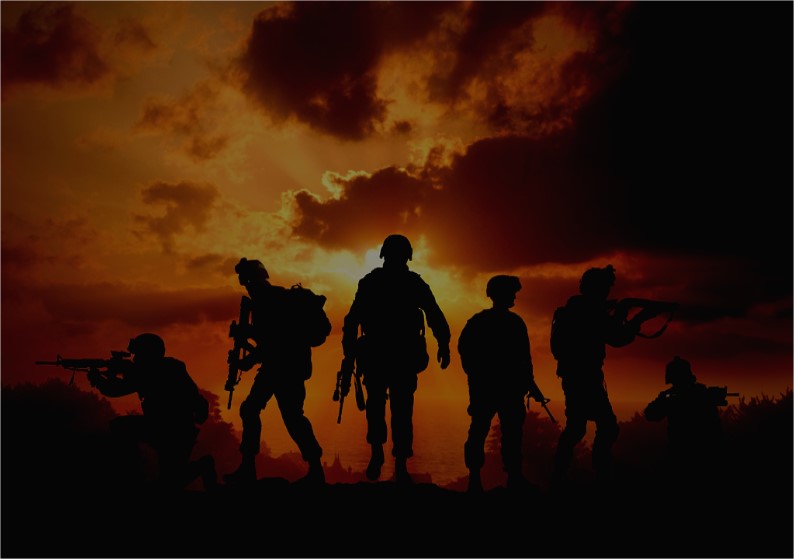 Chaud plat			€ 2,00				Jupiler			€ 2,00			Chips			€ 1,50Chaud bruis			€ 2,00				Jupiler Zero %		€ 2,00			Portie Kaas		€ 3,50Cola				€ 2,00				Carlsberg			€ 2,50			Portie Salami	€ 3,50	Cola zero			€ 2,00				Hoegaarden			€ 2,50			Portie Mix		€ 5,00Cola light			€ 2,00				Kriek Max			€ 2,50			Croque		€ 3,50	Fanta				€ 2,00				Ezelbier			€ 2,50						Sprite				€ 2,00				Leffe Blond			€ 3,50			Wijnen	Gini				€ 2,50				Leffe Bruin			€ 3,50						Schweppes 			€ 2,50				Duvel				€ 3,50	                      Witte wijn		€ 4,00Ice Tea			€ 2,50				Omer				€ 3,50			Rosé wijn		€ 4,00Fit Citron			€ 2,50				Kwaremont			€ 3,50			Rode wijn		€ 4,00Fit Orange			€ 2,50											Fles wijn	           € 20,00Vruchtenkorf 		€ 2,50											Cecemel 			€ 2,00				Warme DrankenFristi				€ 2,00								 								Koffie				€ 2,00Fruitsappen						Thee (diverse smaken)	€ 2,50 												Warme Choco		€ 2,50	Looza Orange		€ 2,00				Soep (Tomaat of Prei)	€ 2,50			Looza Appel			€ 2,00				Looza Ace			€ 2,00	